Nemocnice Nové Město na Moravě, příspěvková organizace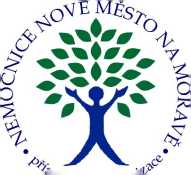 592 31 Nové Město na Moravě tel.: XXXXe-mail: XXXXdatová schránka: y2hrjpt IČ:00842001, DIČ: CZ00842001AUTOCONT a.s.,nám.Republiky 42,591 01 Žďár nad SázavouVáš dopis zn./ dneNaše značka2365/2020/ÚIVyřizuje / linkaNové Město na Moravě dne 18.6.2020Věc: Potvrzení objednávkyNa základě vaší nabídky ze dne 18.6. potvrzujme objednávku na: - službu AC Antispam vč. sandboxingu - měsíční platbaXXXXúsek informatikyNemocnice Nové Město na Moravě, příspěvková organizaceŽďárská ul. 610592 31 Nové Město na MoravěTel.: XXXXMob.: XXXXXXXXNemocnice Nové Město na Moravě, příspěvková organizacebankovní spojení: XXXXXXXXXXXXXXXXXXXXXXXXXXtelefonXXXXe-mailXXXXdatová schránkay2hrjptwebwww.nnm.czIČO/DIČ00842001, CZ00842001